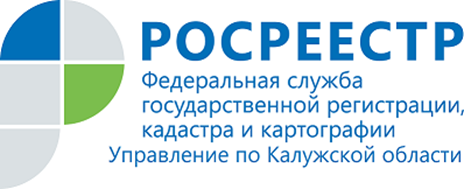 АНОНС07.08.202012 августа «горячая линия» Калужского Росреестра:Сделки с участием детей12.08.2020 с 10.00 до 12.00 часов в Управлении Росреестра по Калужской области состоится телефонная горячая линия на тему: «Сделки с участием детей»На все вопросы калужан, касающиеся регистрации сделок с участием несовершеннолетних, ответит заместитель начальника отдела государственной регистрации недвижимости Управления Росреестра по Калужской области Татьяна Геннадьевна БаленковаТелефон «горячей линии»: 8(4842) 56-47-85 (доб. 188)Об Управлении Росреестра по Калужской областиУправление Федеральной службы государственной регистрации, кадастра и картографии (Росреестр) 
по Калужской области является территориальным органом федерального органа исполнительной власти, осуществляющим функции по государственной регистрации прав на недвижимое имущество и сделок с ним, землеустройства, государственного мониторинга земель, а также функции по федеральному государственному надзору в области геодезии и картографии, государственному земельному надзору, надзору за деятельностью саморегулируемых организаций, организации работы Комиссии по оспариванию кадастровой стоимости объектов недвижимости. Осуществляет контроль за деятельностью подведомственного учреждения Росреестра - филиала ФГБУ «ФКП Росреестра» по Калужской области по предоставлению государственных услуг Росреестра. Исполняющая обязанности руководителя Управления Росреестра по Калужской области – Людмила Димошенкова.http://rosreestr.ru/ Контакты для СМИ+7(4842) 56-47-85 (вн.123), 56-47-83